Communicatie rond kindermishandeling tbv FARR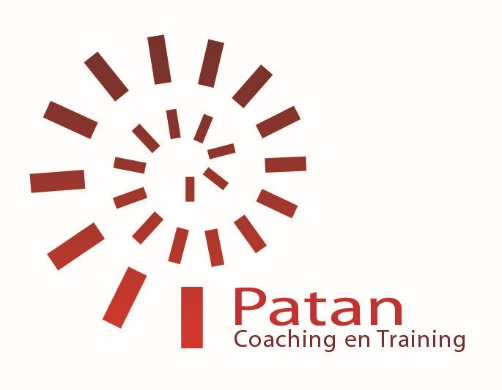 Trainer: Patricia Ohlsen & trainingsacteur: Mandy van der ZeeuwAantal deelnemers max. 14. Locatie: 	Dudok In Het ParkBaden Powelllaan 123016 GJ RotterdamProgramma 06-11-20217:30- 17:35 		Welkom en voorstellen, uitleg programma (5m)Start programma17:35- 18:05 		Oefening jezelf introduceren en onderzoeksthema met kind bespreken18:05-18:20 		Omgaan met emoties 18:20-18:50		Motivatiemodel 18:50-19:05		KORTE PAUZE (15 MINUTEN)19:05-20:05 		Oefenen praktijksituaties: (gesprek met kind, ouder)20:05-20:35		Toepassen juridisch kader:20:35-20:50 		Evaluatie en afsluitingDudok   